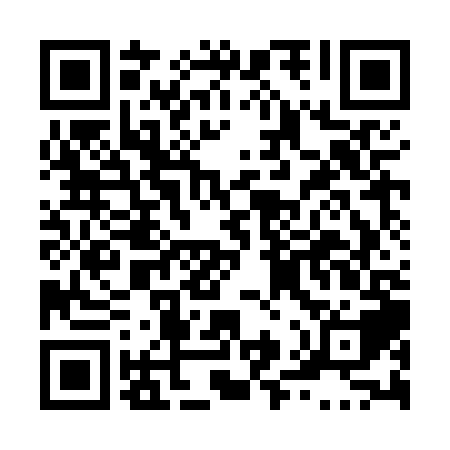 Ramadan times for Glen Park, Alberta, CanadaMon 11 Mar 2024 - Wed 10 Apr 2024High Latitude Method: Angle Based RulePrayer Calculation Method: Islamic Society of North AmericaAsar Calculation Method: HanafiPrayer times provided by https://www.salahtimes.comDateDayFajrSuhurSunriseDhuhrAsrIftarMaghribIsha11Mon6:236:237:581:455:367:347:349:0912Tue6:206:207:561:455:387:367:369:1113Wed6:186:187:531:455:397:387:389:1314Thu6:156:157:511:455:417:397:399:1515Fri6:136:137:491:445:427:417:419:1716Sat6:106:107:461:445:447:437:439:1917Sun6:086:087:441:445:457:457:459:2118Mon6:056:057:411:445:477:477:479:2319Tue6:026:027:391:435:487:497:499:2520Wed6:006:007:361:435:507:507:509:2721Thu5:575:577:341:435:517:527:529:2922Fri5:545:547:321:425:537:547:549:3223Sat5:525:527:291:425:547:567:569:3424Sun5:495:497:271:425:557:587:589:3625Mon5:465:467:241:415:577:597:599:3826Tue5:445:447:221:415:588:018:019:4027Wed5:415:417:201:415:598:038:039:4228Thu5:385:387:171:416:018:058:059:4429Fri5:355:357:151:406:028:078:079:4730Sat5:325:327:121:406:048:088:089:4931Sun5:305:307:101:406:058:108:109:511Mon5:275:277:081:396:068:128:129:532Tue5:245:247:051:396:088:148:149:563Wed5:215:217:031:396:098:168:169:584Thu5:185:187:001:386:108:178:1710:005Fri5:155:156:581:386:118:198:1910:026Sat5:125:126:561:386:138:218:2110:057Sun5:095:096:531:386:148:238:2310:078Mon5:075:076:511:376:158:258:2510:109Tue5:045:046:491:376:178:268:2610:1210Wed5:015:016:461:376:188:288:2810:14